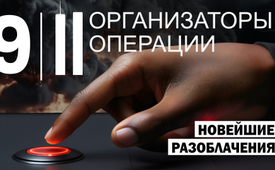 Организаторы операции 11 сентября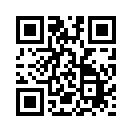 +++ Новейшие разоблачения +++ 
Этот документальный фильм раскрывает доселе неизвестные, но поразительные факты об 11 сентября. В нем приводятся косвенные доказательства того, что многие люди знали об этом событии заранее. Помимо незаменимых справочных сведений о Комиссии «11 сентября», на свет появляются невероятные сплетения и махинации правительства США того времени. Вы также узнаете о предполагаемом исполнителе теракта Усаме бен Ладене.11 сентября 2001 года события вокруг Всемирного торгового центра в Нью-Йорке и Пентагона потрясли население Земли. Событие, которое продолжает формировать мир. Этот день, также именуемый «11 сентября», привел к многочисленным войнам и позволил правительствам значительно расширить контроль над собственным населением по всему миру.     
Согласно официальной версии правительства США и основных СМИ, утром 11 сентября 19 террористов захватили четыре самолета. Два самолета врезались в башни-близнецы Всемирного торгового центра в Нью-Йорке, которые через некоторое время обрушились. Третий самолет врезался в Пентагон, где располагается Министерство обороны США. Четвертый самолет упал недалеко от Питтсбурга. В результате терактов погибло 2 989 человек. Сразу же после терактов правительство США и средства массовой информации представили в качестве виновников Усаму бен Ладена и террористическую организацию "Аль-Каида".
 
1. Выдерживает ли официальная версия правительства США и основных СМИ проверку? Многочисленные факты, экспертные оценки, расследования и свидетельства очевидцев очень сильно подрывают доверие к официальной правительственной версии.

Крушение башен-близнецов в результате контролируемого взрыва?

Многочисленные результаты исследований и другие факторы указывают на возможность контролируемого взрыва. Так, международная группа исследователей под руководством химика д-ра Нильса Харрита из Копенгагенского университета в ходе научного расследования обнаружила в обломках башен-близнецов большое количество взрывчатого вещества нанотермита. В научной статье, посвященной своим изысканиям, исследователи приходят к выводу, что не два захваченных самолета стали причиной обрушения, а взрывчатка, которая была заложена в здания заранее. 
 
Заявление д-ра Нильса Харрита
"Мы обнаружили в обломках нанотермит. [...] Он может взрывать вещества и плавить. С моей точки зрения, вероятно, были использованы оба свойства. Расплавленный металл выливается из южной башни за несколько минут до обрушения".

Смотритель Всемирного торгового центра Уильям Родригес сделал следующее примечательное заявление: 

"Первый взрыв произошел в подвале Б2. В здании было шесть нижних этажей. Еще до того, как самолет врезался в здание. [...] Я был там, спасал людей, которых я также представил Комиссии «11 сентября» - комиссии, которая была создана для расследования всего этого. Но они ни разу не были заслушаны. [...] Я был смотрителем в течение 20 лет, и у меня был единственный мастер-ключ 11 сентября".
 
Пожарные и сотни очевидцев, сообщавших о взрывах, не были включены в официальный отчет правительства. 
"Когда я вошел в вестибюль, послышались звуки как от выстрелов, а затем раздались три мощных взрыва".
"Когда мы попали в вестибюль, он был полностью разрушен. Я думаю, что там взорвалась бомба еще до того, как самолет врезался в здание".
"Когда мы поднимались на восьмой этаж, произошел сильный взрыв, который отбросил нас назад". 
"Мы находились на лестничной площадке с нашим оборудованием. И тут раздался сильный взрыв". 
 
По официальной правительственной версии, до сих пор не объяснен тот факт, что при обрушении башен-близнецов бетон был раздроблен в порошок (!). 
 
Заявление Питера Кетчама
"Посмотрите на обломки, которые остались. Нету больших кусков стали или бетона. Это мелкие частицы". 

Очевидцы
"Куда делись все обломки? Бетон был раздроблен в порошок. Я был здесь во вторник, и мне показалось, что я нахожусь на другой планете. [...] Бетон был просто раздроблен в порошок. [...] У нас здесь офисные здания в 210 этажей. Здесь нельзя найти стол, нельзя найти стул, нельзя найти телефон, нельзя найти компьютер. Самый большой кусок телефона, который я нашел, это половина клавиатуры - примерно такого размера. Здание рассыпалось в пыль". 
 
Ground Zero означает территорию Всемирного торгового центра, разрушенного в результате террористического акта 11 сентября 2001 года. На военном языке этот термин используется для обозначения места наземного взрыва ядерной бомбы или ракеты. 
 
Всемирный торговый центр №7
 
Всемирный торговый центр № 7 располагался не непосредственно на территории Ground Zero, а к северу от него.
Мало кто знает, что этот небоскреб также рухнул 11 сентября, хотя в него не попали самолеты. Он рухнул вертикально, как это обычно бывает при взрыве здания.

Официальное расследование обрушения ВТЦ 7 проводил финансируемый правительством США "Национальный институт стандартов и технологий", сокращенно NIST. Отчет NIST поддержал официальную правительственную версию: согласно ей, ВТЦ 7 загорелся от падающих обломков башен-близнецов и разрушился. 
Швейцарский историк д-р Даниэле Ганзер говорит: 

"Как может здание с 81 стальной колонной перейти в свободное падение из-за пожара? Ведь при свободном падении все 81 стальная колонна должны упасть в одну и ту же секунду. [...] До сих пор в истории ни разу, действительно ни разу, здание со стальным каркасом не рухнуло из-за пожара".
 
В 2019 году в США было опубликовано независимое исследование, посвященное ВТЦ 7. Оно было представлено Университетом Аляски Фэрбенкс. Наиболее важным выводом этого исследования является то, что пожар не был причиной обрушения ВТЦ 7 11 сентября. 

Доктор Даниэле Ганзер прокомментировал результаты этого исследования следующим образом: 

"В нем говорится, что все 81 стальная колонна должны были потерять устойчивость в одну и ту же секунду. И это фактически еще одна формулировка взрыва". 
 
В 2017 году многолетний сотрудник NIST Питер Кетчам обвинил институт в фальсификации отчета о расследовании в пользу правительственной версии: 

"Роль NIST, как я понимаю, заключалась в расследовании обрушения трех башен Всемирного торгового центра. И под этим я подразумеваю определение башен 1, 2 и 7, и почему они рухнули. [...] "Через очень короткое время я понял, что расследование обрушений Всемирного торгового центра, проводимое NIST, не было серьезным и настоящим исследованием. [...] Я всегда считал, что исследования NIST имеют высокую репутацию. Теперь, когда я увидел, что они сделали с исследованием и отчетом по Всемирному торговому центру, я был ошеломлен. [...] Я сразу же понял, что существуют неопровержимые доказательства того, что все три башни - 1, 2 и 7 - рухнули в результате управляемого взрыва. [...] Я увидел, что контролируемый взрыв вообще не расследовался как наиболее очевидная причина. Фактически, он рассматривался в одном или двух предложениях в отчете".

Освещение событий в СМИ в день 11 сентября

В прямом эфире BBC сообщалось об обрушении ВТЦ 7, когда здание еще стояло. На самом деле обрушение небоскреба произошло только через двадцать минут. Помимо британской телекомпании, слишком рано об обрушении сообщила и телекомпания CNN. Это обстоятельство свидетельствует о том, что некоторые СМИ были заранее проинформированы.
 
2. В связи с этими фактами, говорящими в пользу контролируемого взрыва, неизбежно возникают следующие вопросы:
Кто является владельцем Всемирного торгового центра?
Кто отвечал за безопасность этого комплекса зданий?
 
Строительство Всемирного торгового центра в Нью-Йорке
 
В конце 1950-х годов банкир и глобальный стратег Дэвид Рокфеллер выступил за строительство Всемирного торгового центра. В 1958 году Рокфеллер основал ассоциацию Downtown-Lower Manhattan Association и стал ее председателем. Большую поддержку строительству оказал его брат Нельсон Рокфеллер, занимавший в то время пост губернатора Нью-Йорка. По этой причине в нью-йоркских таблоидах башни-близнецы называли "Нельсон" и "Дэвид".

Дэвид Рокфеллер, скончавшийся в 2017 году, с 1949 года входил в состав правления Совета по международным отношениям, а затем возглавил его. За этим аналитическим центром скрывается такая мощь, что уже в 1975 году новостной журнал DER SPIEGEL писал, что это "самый влиятельный частный институт в Америке и западном мире". И по сей день CFR, т.е. Совет по международным отношениям, является своего рода теневым правительством. Из этого центра стратегического управления осуществляется руководство администрацией США с целью продвижения мирового правительства, задуманного Дэвидом Рокфеллером и CFR, называемого также "новым мировым порядком". 
CFR был основан в 1921 году известными банкирами, такими как Джон Д. Рокфеллер-младший, отец Дэвида и Нельсона Рокфеллеров, и с тех пор в значительной степени финансируется семьей Рокфеллеров.  
Первую ниточку к поиску организаторов теракта 11 сентября дают замечательные показания американского кинорежиссера, лауреата многих премий, Аарона Руссо, которые он дал в 2009 году - незадолго до своей смерти: 

"У меня был друг, Ник Рокфеллер. [...] Когда я баллотировался в губернаторы штата Невада, он связался со мной через адвоката, и мы подружились. [...] Именно он сказал мне - за одиннадцать месяцев до событий 11 сентября - что произойдет какое-то событие. Он никогда не говорил мне, что это будет за событие. Но за этим событием должно было последовать вторжение Америки в Афганистан для строительства трубопроводов от Каспийского моря. Мы вторгнемся в Ирак, чтобы захватить нефтяные месторождения и создать военные базы на Ближнем Востоке - чтобы сделать все это частью Нового мирового порядка. [...] Я помню, как он говорил мне, что мы увидим, как солдаты будут искать людей в пещерах в Афганистане и Пакистане. Будет вестись война с терроризмом, в которой не будет реального врага. Все это будет гигантской мистификацией, оправданием для правительства, чтобы контролировать американский народ. [...] Вся война с террором - это мистификация, фарс. [...] Конечная цель, которую преследуют эти люди, - создание мирового правительства во главе с банковской индустрией и банкирами. [...] Замысел состоит в том, чтобы создать мировое правительство и вживить каждому гражданину чип RFID. Все деньги будут находиться только в этих чипах. Наличных денег больше не будет. И Рокфеллер прямо сказал мне, что они хотят этого добиться".
 
Почему Ник Рокфеллер заранее знал об 11 сентября и последующих военных планах? Ник Рокфеллер, изображенный здесь вместе с Аароном Руссо, также является членом CFR. 

Кто отвечал за безопасность Всемирного торгового центра?
 
Компания Stratesec отвечала за безопасность этого комплекса зданий с 1993 года до событий 11 сентября. Позже выяснилось, что Марвин Буш, брат бывшего в то время президента США Джорджа Буша-младшего, входил в совет директоров этой компании с 1993 по 2000 год. 
 
Кто является владельцем Всемирного торгового центра?
 
Миллиардер Ларри Сильверстайн в 1980-х годах арендовал землю напротив комплекса Всемирного торгового центра и построил на ней небоскреб ВТЦ 7, который был открыт в 1987 году. За шесть недель до 11 сентября 2001 г. Сильверстайн также подписал договор об аренде на 99 лет двух башен-близнецов Всемирного торгового центра. Одновременно он оформил страховой полис, который распространялся и на случай террористических атак. В итоге он получил прибыль от 11 сентября, так как к оговоренной страховой сумме в 3,5 млрд. долл. он получил еще 1,1 млрд. долл.
Как это было достигнуто? Сильверстайн потребовал от страховой компании выплатить ему оговоренную страховую сумму дважды, поскольку башни-близнецы были разрушены двумя самолетами - по мнению Сильверстайна, следовательно, двумя независимыми событиями. Полученную от страховой компании сумму он смог использовать для восстановления Всемирного торгового центра. 

Американская инвестиционная компания Blackstone Group является корпоративным партнером Ларри Сильверстайна. Она взяла на себя ипотеку ВТЦ 7 за год до терактов. Blackstone Group была основана Питером Джорджем Петерсоном и Стефаном Алленом Шварцманом. Петерсон был не только исполнительным председателем Blackstone Group на момент 11 сентября, но и председателем CFR. При этом Шварцман является членом CFR.  
 
Ларри Сильверстайн также является хорошим другом Дэвида Рубенштейна, нынешнего председателя CFR. Здесь вы видите Дэвида Рубенштейна на онлайн-конференции с Сильверстайном: 

"Для меня большая честь видеть здесь моего друга Ларри".
Новый ВТЦ 7 был открыт в 2006 году. По распоряжению Сильверстайна на передней площадке нового здания был разбит так называемый "Сильверстайн-парк". Этот парк представляет собой изображение всевидящего ока - символа, который также изображен на долларовой купюре США на вершине пирамиды. Он символизирует установление нового мирового порядка под властью Люцифера. 
В 2021 году по заказу Ларри Сильверстайна в "глазу" парка Silverstein Family Park было возведено произведение искусства, состоящее из нескольких пирамид. Это также является намеком на Новый мировой порядок, задуманный этими кругами. 
Следующий факт позволяет предположить, что Ларри Сильверстайн также был заранее осведомлен о планах, связанных с 11 сентября: 
В своих интервью он всегда заявлял, что обычно проводит утро за завтраком в Северной башне Всемирного торгового центра и встречается с новыми арендаторами здания. Но именно утром 11 сентября 2001 г. он находился вне здания Всемирного торгового центра.
3. Официальная Комиссия «11 сентября» с 2002 по 2004 год расследовала причины и предпосылки событий 11 сентября. Насколько независима и заслуживает доверия эта Комиссия «11 сентября»? Есть ли какие-либо связи между Комиссией «11 сентября» и кругом упомянутых лиц?
Под огромным давлением общественности в 2002 году правительство США было вынуждено провести расследование событий 11 сентября. Комиссия по расследованию событий 11 сентября всегда подчеркивала независимость своего расследования. 

Президент США Джордж Буш первоначально не соглашался на создание независимой комиссии. В ноябре 2002 года Белый дом все-таки согласился, но под тем предлогом, что Буш сам назначит председателя комиссии. Тогда Буш назначил председателем комиссии бывшего госсекретаря Генри Киссинджера. Киссинджер был одним из ближайших друзей Буша до смерти Дэвида Рокфеллера и считается одним из ключевых глобальных стратегов по установлению нового мирового порядка. Киссинджер также является членом CFR и входил в его Совет директоров в 1977-1981 гг.
 
Киссинджер был вынужден через некоторое время уйти с поста председателя Комиссии «11 сентября», поскольку не хотел предавать огласке клиентов своей консалтинговой фирмы. Кроме того, семьи жертв теракта 11 сентября обвинили его в финансовых и политических связях с Саудовской Аравией, в том числе с семьей бен Ладена. 
В результате новым председателем совета директоров президент Буш назначил Томаса Кина. Ли Гамильтон стал его вице-председателем. И Томас Кин, и Ли Гамильтон являются членами CFR. 
 
Комиссия «11 сентября» в основном проводила публичные интервью со свидетелями и делала заявления о ходе расследования. За фактическую работу - запрос, сбор и оценку соответствующих документов, а также составление окончательного отчета - отвечал штат из 78 человек. Возглавлял его исполнительный директор Филип Зеликов. Зеликов написал официальную версию событий 11 сентября. Как можно было ожидать иначе: Филип Зеликов также является членом CFR.
В марте 2004 г. журналист Джим Манн раскрыл, что Зеликов выступал за свержение Саддама Хусейна, а в сентябре 2002 г. написал стратегический документ, который Буш использовал для легитимации войны в Ираке в 2003 году. Зеликов неоднократно обвинялся в использовании результатов работы Комиссии «11 сентября» для оправдания войны в Ираке. 
 
Автор книги и врач доктор Хайко Шёнинг в своей книге "Game Over" так охарактеризовал работу Комиссии «11 сентября»: 

"Для всех, кто сохранил хоть немного здравого смысла, достаточно знать одно парламентское слушание. [...] от понедельника, 26 января 2004 г. Исполнительному директору государственной комиссии по расследованию событий 11 сентября доктору Филипу Зеликову и его помощнице Сьюзан Гинсбург [...] показали якобы найденный, почти неповрежденный паспорт [...] угонщика, который, как предполагается, врезался в [башню] Всемирного торгового центра в Нью-Йорке. Почему "якобы"? Потому что это практически невозможно физически!" 

Публицист Пол Крейг Робертс в 2011 г. пришел к выводу: 

"Комиссия не вызвала важных свидетелей и заслушала только тех, кто подтвердил точку зрения правительства, чтобы скрыть реальные события контролируемым политическим способом.
 
Поражает и реакция Джорджа Буша-младшего. Допрос его советника по безопасности Кондолизы Райс Комиссией по расследованию событий 11 сентября состоялся 8 апреля 2004 года. Однако Буш разрешил ей давать показания только при условии, что комиссия не будет допрашивать его самого и вице-президента Дика Чейни публично, без присяги и без записи. В итоге слушания президента Буша и его вице-президента Дика Чейни по делу 11 сентября проходили за закрытыми дверями и без присяги.
Джордж Буш-младший также долго отказывался обнародовать данные разведки, полученные им за несколько недель до инцидентов 11 сентября. Затем в ноябре 2003 года был достигнут компромисс. Белый дом предоставил доступ к полученным Бушем разведывательным данным только двум членам комиссии - Филипу Зеликову и Джейми Горелику. Помимо Зеликова, Джейми Горелик - что неудивительно - также является членом CFR.Сенатор Макс Клиланд решительно выступил против такой цензуры доступа к файлам и поэтому в декабре 2003 года заявил о своем выходе из состава Комиссии. Его заменил Боб Керри, также член CFR. 
Помимо Комиссии «11 сентября», расследованием событий 11 сентября занимались ЦРУ и ФБР. Во время событий 11 сентября ЦРУ возглавлял Джордж Тенет. Он ясно дал понять, что в некоторых областях существуют запретные зоны для расследований. Джордж Тенет также является членом CFR.
Мюллер был директором ФБР с 2001 по 2013 год. Он был назначен на эту должность президентом Джорджем Бушем-младшим. Роберт Мюллер также очень близок к CFR. Здесь, на встрече в Совете по международным отношениям.  
 
4. 11 сентября стало спусковым крючком для начала "войны с терроризмом". Только благодаря этим событиям и вызванному ими страху перед терроризмом американское население и западный мир согласились на военные действия под руководством США.

20 сентября 2001 г. президент США Буш в своей речи объявил о начале "войны с террором": 
"Наша война с террором начинается с "Аль-Каиды", но она на этом не закончится. [...] Американцы должны готовиться не к битве, а к длительной кампании, подобной которой мы еще не видели".

Не прошло и четырех недель после событий 11 сентября, как США и Великобритания начали военные действия в Афганистане. Несколько городов были атакованы с воздуха. 240 тыс. погибших и 5,5 млн. беженцев - таков жестокий итог 20-летней войны в Афганистане. 
В 2003 году произошло нападение на Ирак. Президент США Буш обвинил Ирак в поддержке террористов и обладании оружием массового поражения. Это оправдание войны в Ираке, противоречащее международному праву, в ретроспективе оказалось ложью. В американском исследовании "Война в Ираке 2003 года и неизбежные человеческие жертвы" приводится заниженная оценка, согласно которой война в Ираке унесла жизни около полумиллиона человек. В войне в Ираке США использовали тысячу тонн урановых боеприпасов. Резко возросло количество уродств у детей.
Президент США Барак Обама продолжил "войну с терроризмом" на протяжении всего своего президентского срока. 
В 2011 году США и европейские страны в течение восьми месяцев непрерывно бомбили Ливию, разрушив целые районы страны. В лице Ливии была разрушена и разграблена страна, имевшая лучшую социальную инфраструктуру и самый высокий доход на душу населения в Африке. Десятки тысяч человек были убиты в ходе войны, и еще многие тысячи погибли за десять лет последовавшей за ней гражданской войны. 
Драматическая картина войны в Сирии: более 600 тыс. человек погибли, в том числе около 55 тыс. детей. До 12 млн. сирийцев потеряли свои дома. Исследование, проведенное в 2023 году Институтом Ватсона при Университете Брауна, наглядно показывает, что войны США с 11 сентября унесли 4,5 млн. жизней. Войны в Афганистане, Ираке, Пакистане, Йемене, Ливии, Сомали и Сирии также спровоцировали в 2015 году массовое движение беженцев, которое продолжается и сегодня. Кроме того, 11 сентября привело к появлению во всем мире новых законов, направленных на наблюдение и контроль за населением. 
5. Кабинет администрации Джорджа Буша-младшего вёл эту "войну с террором" после 11 сентября, в результате которой погибли миллионы людей. На основании приведенных фактов можно увидеть не только связи между CFR и Комиссией «11 сентября», но и между CFR и администрацией Буша.
Внутренняя правительственная команда президента США Джорджа Буша-младшего, сформировала администрацию войны с терроризмом. В ее состав входили следующие лица: 
президент - Джордж Буш, вице-президент - Дик Чейни, госсекретарь - Колин Пауэлл, министр обороны - Дональд Рамсфелд, заместитель министра обороны и политический советник президента Буша - Пол Вулфовиц и советник по национальной безопасности - Кондолиза Райс.
Из них четверо были членами CFR в период нахождения на посту президента: Дик Чейни, Колин Пауэлл, Пол Вулфовиц и Кондолиза Райс.
Благодаря разоблачениям, например, итальянского масона высокой степени Джоэле Магальди, стало известно, что практически вся правительственная команда была посвящена в масоны в одно и то же время. Членами масонской ложи Hathor Pentalpha стали Джордж Буш-младший, Дик Чейни, Дональд Рамсфелд, Пол Вулфовиц и Кондолиза Райс. Последующий президент США Барак Обама, продолжавший развязывать войну с терроризмом, также является членом первичной ложи "Маат", как и нынешний президент США Джо Байден, а также Билл и Хиллари Клинтон. Эти ложи, в которых организовано масонство высшей ступени, в своей деятельности также преследуют цель создания "единого мирового правительства".

Лидер террористов Усама бен Ладен был представлен как главный организатор терактов 11 сентября 2001 года.
 
Джоэле Магальди выяснил, что Усама бен Ладен также является масоном высокой степени и членом ложи " Hathor Pentalpha" - как и почти все политики правительства США во время событий 11 сентября. Бен Ладен был первоначально посвящен в масонскую ложу "Три глаза", которая была основана в 1968 году Дэвидом Рокфеллером, Генри Киссинджером и Збигневом Бжезинским. Кроме Усамы бен Ладена, в эту тайную ложу входят или входили Джордж Буш-старший, Дик Чейни, Кондолиза Райс и Нельсон Рокфеллер. Нынешний председатель CFR Дэвид Рубенштейн и многолетний президент CFR Ричард Хаасс также являются членами первоначальной ложи "Трех глаз".
В этом контексте становится понятной связь между семьей Бушей и семьей бен Ладенов:
Отец Усамы бен Ладена с 1950-х годов стал ведущим строительным подрядчиком и мультимиллионером в Королевстве Саудовская Аравия, возглавив компанию Saudi Binladin Group. Салим бен Ладен, старший сводный брат Усамы бен Ладена, возглавлял семейный бизнес с 1972 года и до своей смерти. Он имел тесные деловые связи с Джорджем Бушем-старшим как инвестор через такие компании, как Carlyle Group. Вместе с его сыном Джорджем Бушем-младшим в 1978 г. он основал в Техасе нефтяную компанию Arbusto Energy. 
В дни после 11 сентября в США были запрещены авиаперевозки. Однако, согласно внутренним правительственным документам, ФБР разрешило родственникам лидера "Аль-Каиды" Усамы бен Ладена и другим гражданам Саудовской Аравии быстро покинуть США 13 сентября 2001 года. Белый дом при президенте США Джордже Буше-младшем дал разрешение на вылет из страны шести частных самолетов и двух десятков коммерческих самолетов. Документы, свидетельствующие об этом, пришлось обнародовать в 2015 г., поскольку правозащитная организация Judicial Watch успешно добилась их обнародования в суде.
 
А как же видеообращения Усамы бен Ладена с угрозами, которые постоянно транслировались основными СМИ? Согласно откровениям Магальди, бен Ладен действовал по заранее разработанному сценарию.
Даже проверка фактов, проведенная SWR3, вынуждена была признать, что в официальной версии относительно участия Усамы бен Ладена есть обоснованные сомнения:

"По официальной версии, 19 террористов, в основном из Саудовской Аравии, захватили самолеты и привели их к катастрофе. [...] Утверждается, что заказчиком катастрофы был глава "Аль-Каиды" Усама бен Ладен. [...] Но четких доказательств этому нет! [...] Федеральный административный судья Германии Дитер Дайзерот отметил, что ни один независимый суд так и не смог проверить доказательства виновности бен Ладена, представленные спецслужбами".
 
Смерть Усамы бен Ладена тоже очень странная и вызывает вопросы. Официально он был объявлен погибшим по версии правительства США. Согласно этой версии, бен Ладен был застрелен военно-морскими силами США. Однако фотоснимка тела "самого разыскиваемого террориста в мире" сделано не было. Согласно официальным заявлениям, тело было выброшено в море. Однако никаких доказательств этому нет.
 
Вывод

При поиске реальных организаторов, спонсоров и исполнителей теракта 11 сентября всегда наталкиваешься на одну и ту же группу людей. При ближайшем рассмотрении официальной комиссии по расследованию событий 11 сентября, а также правительства США в период 11 сентября имена Дэвида Рокфеллера и Совета по международным отношениям, который он возглавлял в течение длительного времени, оказываются на самом видном месте. Даже Усама бен Ладен, который был представлен миру как главный виновник теракта 11 сентября, определённо связан с этими лицами и институтами. 
 Для того чтобы передать следующим поколениям только официальную информацию и замести следы людей, показанных в этой программе, вышеупомянутые "заказчики" ничего не оставили на волю случая. В 2014 году на месте Всемирного торгового центра были открыты мемориал и музей. Музей «11 сентября» рассказывает о событиях 11 сентября и, по собственным данным, является важнейшим учреждением, занимающимся изучением этого теракта.

Дэвид Рокфеллер был почетным членом жюри, которое выбирало архитектуру мемориала Всемирного торгового центра. Он также входил в состав правления Фонда Мемориала Всемирного торгового центра - фонда, которому поручено строительство и финансирование мемориала и музея 11 сентября. Дэвид Рокфеллер внес в этот фонд в общей сложности 15 млн. долларов. Помимо Рокфеллера, в совет директоров Мемориального фонда Всемирного торгового центра входит Питер Джордж Петерсон. Петерсон был председателем Совета по международным отношениям с 1985 по 2007 год - в тот период, когда происходили события, связанные с 11 сентября.  

Факты и связи, показанные в этой программе, требуют срочного рассмотрения в независимом суде. В частности, связи с CFR, а также с семьей Рокфеллеров и военные преступления с миллионами смертей, спровоцированные 11 сентября, требуют расследования и справедливого наказания перед независимым судом. Реальная подоплека событий 11 сентября станет предметом общественного внимания, как и план создания мирового правительства. Только в этом случае можно рассчитывать на то, что эти злоумышленники не будут и дальше порабощать ничего не подозревающие народы, что люди в будущем вовремя распознают их коварные планы и пресекут их.

Поэтому, пожалуйста, активно распространяйте эту передачу с ее взрывным содержанием среди множества окружающих вас людей.

Важное замечание!
Kla.TV обращает особое внимание на то, что лица, происхождение и связи, упомянутые в этой программе, не имеют целью ввести зрителя в заблуждение и склонить его к антисемитскому суждению.
Даже если люди, упомянутые в этой программе, называют себя евреями, каждый зритель должен помнить, что во многих случаях это не так. Ведь зачастую при ближайшем рассмотрении можно установить следующее: Люди, попавшие в поле зрения общественности в результате разоблачительной и просветительской работы, любят выдавать себя за евреев, чтобы сразу заклеймить критиков как антисемитов и самим пользоваться особой защитой под видом еврейства.
О том, что во многих случаях речь идет вовсе не о настоящих евреях, а о люциферианской идеологии, подробно рассказывается в программах "Против расизма и заговора" (см.: www.kla.tv/23632) и "Тайна обелисков" (см.: www.kla.tv/14601). 
Как сказано и в Библии в Откр. 2:9: "...которые говорят, что они Иудеи, и не таковы, но есть синагога сатанинская".от mw.Источники:Offizielle Regierungsdarstellung zu 9/11
https://www.lpb-bw.de/terrorusa
https://www.mdr.de/geschichte/mitteldeutschland/jahrestage/kalenderblatt-elfter-september-terroranschlaege-tante-ju-kapital-marx-wwf-naturschutz-gruendung100.html
https://www.zdf.de/kinder/logo/11-september-2001-100.html

Einsturz der Zwillingstürme durch kontrollierte Sprengung? 
https://www.youtube.com/watch?v=QohivA6KW1w
https://www.youtube.com/watch?v=rsMg_Gnfzvg
https://www.youtube.com/watch?v=GvAv-114bwM
https://de.wikipedia.org/wiki/Ground_Zero

WTC 7
https://de.wikipedia.org/wiki/National_September_11_Memorial_and_Museum#/media/Datei:WTC_Building_Arrangement_in_preliminary_site_plan.svg
https://www.youtube.com/watch?v=YynqRIovIjM
https://www.youtube.com/watch?v=7ZiMG84hws0
https://www.youtube.com/watch?v=z4IgDjlpWZU
https://en.wikipedia.org/wiki/National_Institute_of_Standards_and_Technology
https://en.wikipedia.org/wiki/NIST_World_Trade_Center_Disaster_Investigation
https://www.nist.gov/world-trade-center-investigation
https://ine.uaf.edu/wtc7
https://ine.uaf.edu/media/222439/uaf_wtc7_draft_report_09-03-2019.pdf

Berichterstattung der Medien am Tag von 9/11
https://www.diepresse.com/270796/911-verschwoerungstheorien-um-die-bbc
https://www.youtube.com/watch?v=mY7F4xMcE4s

Errichtung des World Trade Centers in New York
BUCH David Rockefeller - Erinnerungen eines Weltbankiers, Seite 533 - 537
https://de.wikipedia.org/wiki/World_Trade_Center
https://de.wikipedia.org/wiki/David_Rockefeller
https://www.cfr.org/historical-roster-directors-and-officers
https://www.spiegel.de/politik/ein-politbuero-fuer-den-kapitalismus-a-9aa6a1fe-0002-0001-0000-000041389590
https://de.wikibrief.org/wiki/James_Warburg
https://www.philanthropyroundtable.org/hall-of-fame/john-rockefeller-jr
BUCH von Lars Schall, Denken wie der Feind - 9/11 und die Geopolitik des Terrors, Seite 44
https://de.wikipedia.org/wiki/Aaron_Russo
https://www.imdb.com/title/tt1852085
https://www.youtube.com/watch?v=BtuyMO8fO3U
https://www.cfr.org/membership/roster

Wer war für die Sicherheit des WTC verantwortlich?
https://de.wikipedia.org/wiki/Marvin_Bush
https://www.sourcewatch.org/index.php/Marvin_Bush
https://en.wikipedia.org/wiki/Stratesec

Wer ist der Besitzer des WTC?
https://de.wikipedia.org/wiki/World_Trade_Center
https://de.wikipedia.org/wiki/Larry_Silverstein
https://www.faz.net/aktuell/wirtschaft/unternehmen/larry-silverstein-einigt-sich-im-world-trade-center-streit-15304570.html
https://www.blackstone.com/news/press/blackstone-acquires-debt-on-7-world-trade-center
https://de.wikipedia.org/wiki/Blackstone_Group
https://de.wikipedia.org/wiki/Peter_George_Peterson
https://www.cfr.org/membership/roster
https://www.youtube.com/watch?v=mnp1Y_1kMeU
https://www.cfr.org/board-directors
https://de.wikipedia.org/wiki/7_World_Trade_Center
http://kensmithworkshop.com/silverstein-family-park.html
https://rew-online.com/silverstein-and-stella-celebrate-installation-of-wtc-star
https://www.freimaurer-wiki.de/index.php/Allsehendes_Auge
https://www.zdf.de/dokumentation/zdfinfo-doku/mythos--die-groessten-raetsel-der-geschichte--das-geheimnis-der-illuminaten-100.html
https://avareurgente.com/de/liste-der-okkulten-symbole-und-ihre-ueberraschende-bedeutung
https://en.wikipedia.org/wiki/Larry_Silverstein
https://www.forbes.com/sites/giacomotognini/2021/09/10/larry-silverstein-durst-oculus-20-years-and-20-billion-after-911-the-world-trade-center-is-still-a-work-in-progress/?sh=7c89dbe061d2

Offizielle 9/11-Kommission
https://de.wikipedia.org/wiki/9/11-Kommission
https://libraries.indiana.edu/lee-h-hamilton-9-11-commission-papers
https://www.cfr.org/historical-roster-directors-and-officers
https://www.cfr.org/membership/roster
https://www.washingtonpost.com/opinions/henry-kissinger-my-friend-david-rockefeller-a-man-who-served-the-world/2017/03/30/bd4789b0-13f6-11e7-ada0-1489b735b3a3_story.html
https://de.wikipedia.org/wiki/Philip_Zelikow
https://www.youtube.com/watch?v=C45C1PSAZvI
BUCH von Dr. Heiko Schöning, Game Over – Covid-19 Anthrax-01, Seite 360 – 365
https://www.faz.net/aktuell/politik/09-11-ausschuss-bushs-wende-um-180-grad-1143107.html
https://www.spiegel.de/politik/ausland/bush-und-cheney-vor-dem-ausschuss-der-praesident-sagt-aus-und-kaum-einer-darf-zuhoeren-a-297475.html

Ermittlungen FBI und CIA
https://www.pbs.org/wgbh/americanexperience/features/newyork-world-trade-center-1942-2002
https://de.wikipedia.org/wiki/George_Tenet
https://de.wikipedia.org/wiki/Robert_Mueller
https://www.cfr.org/event/robert-s-mueller-iii

9/11 war Auslöser für den Krieg gegen den Terror
https://www.lpb-bw.de/terrorusa
https://www.nzz.ch/international/der-krieg-in-afghanistan-forderte-240000-tote-ld.1640684
https://www.dw.com/de/irak-krieg-nach-der-l%C3%BCge-folgte-der-v%C3%B6lkerrechtsbruch/a-64942299
https://de.wikipedia.org/wiki/Irakkrieg#Verluste
https://www.youtube.com/watch?v=C45C1PSAZvI
https://de.wikipedia.org/wiki/Internationaler_Milit%C3%A4reinsatz_in_Libyen_2011
https://www.wsws.org/de/articles/2021/03/11/pers-m11.html
https://www.tagesspiegel.de/politik/eine-billion-dollar-600000-tote-7749859.html
https://watson.brown.edu/costsofwar/files/cow/imce/papers/2023/Indirect%20Deaths.pdf
https://www.upi.com/Top_News/World-News/2023/05/16/brown-university-war-deaths-report/6441684255322
https://www.swissinfo.ch/ger/politik/rueckschau_2015-die-fluechtlingswelle-erreicht-europa/41841218
https://de.wikipedia.org/wiki/Terroranschl%C3%A4ge_am_11._September_2001
https://www.zdf.de/kinder/logo/9-11-auswirkungen-heute-100.html

US-Administration des Krieges gegen den Terror
https://de.wikipedia.org/wiki/Kabinett_George_W._Bush
https://www.vanityfair.com/news/2009/02/bush-oral-history200902
https://de.wikipedia.org/wiki/Condoleezza_Rice
https://de.wikipedia.org/wiki/Paul_Wolfowitz
https://www.cfr.org/membership/roster
https://web.archive.org/web/20100429024703/http://www.cfr.org/about/membership/roster.html
BUCH von Gioele Magaldi, Massoni – Società a responsabilità illimitata. La scoperta delle Ur-Lodges
https://www.hdg.de/lemo/biografie/osama-bin-laden.html
https://www.bpb.de/kurz-knapp/hintergrund-aktuell/339825/vor-20-jahren-terroranschlaege-vom-11-september
https://www.bbc.com/news/world-us-canada-39333416
https://de.wikipedia.org/wiki/Osama_bin_Laden
https://de.wikipedia.org/wiki/Salim_bin_Laden
https://www.derstandard.at/story/721557/bush-machte-geschaefte-mit-bin-laden-bruder
DOKUMENTARFILM von Michael Moore, Fahrenheit 9/11
https://de.wikipedia.org/wiki/9/11-Kommission
https://www.focus.de/politik/ausland/bush-half-bin-laden-clan-moore-hatte-recht_id_2436497.html
https://www.youtube.com/watch?v=YynqRIovIjM
https://www.n-tv.de/politik/Wie-starb-Osama-bin-Laden-wirklich-article17581231.html
https://www.bild.de/politik/ausland/osama-bin-laden/osama-bin-laden-tot-al-qaida-terror-chef-in-pakistan-getoetet-alle-news-im-ticker-17686428.bild.html

9/11-Gedenkstätte und 9/11-Museum
https://de.wikipedia.org/wiki/National_September_11_Memorial_and_Museum
https://newyorkaktuell.nyc/world-trade-center-2
https://www.911memorial.org
https://de.wikipedia.org/wiki/David_Rockefeller
https://www.911memorial.org/support/donate/founders
https://www.nyc.gov/html/om/pdf/memorial_bd_list.pdfМожет быть вас тоже интересует:---Kla.TV – Другие новости ... свободные – независимые – без цензуры ...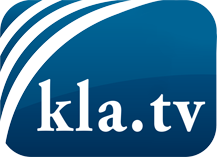 О чем СМИ не должны молчать ...Мало слышанное от народа, для народа...регулярные новости на www.kla.tv/ruОставайтесь с нами!Бесплатную рассылку новостей по электронной почте
Вы можете получить по ссылке www.kla.tv/abo-ruИнструкция по безопасности:Несогласные голоса, к сожалению, все снова подвергаются цензуре и подавлению. До тех пор, пока мы не будем сообщать в соответствии с интересами и идеологией системной прессы, мы всегда должны ожидать, что будут искать предлоги, чтобы заблокировать или навредить Kla.TV.Поэтому объединитесь сегодня в сеть независимо от интернета!
Нажмите здесь: www.kla.tv/vernetzung&lang=ruЛицензия:    Creative Commons License с указанием названия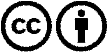 Распространение и переработка желательно с указанием названия! При этом материал не может быть представлен вне контекста. Учреждения, финансируемые за счет государственных средств, не могут пользоваться ими без консультации. Нарушения могут преследоваться по закону.